Príloha č. 1 k požiadavke na obstarávanieZákazka s názvom„GO textilných filtrov K1, K2“Opis predmetu zákazkyPredmetom zákazky je generálna oprava textilných filtrov LAB K1 - 10HTE10 a K2 - 20HTE10 (ďalej ako aj filtračné zariadenia) t. j. dodanie a výmena košov a filtračných rukávov a oprava oplechovania komôr textilných filtrov. Ďalej predmetom zákazky je aj výmena migálnych klapiek, nožových uzáverov, elektrických ohrevov, izolácie a oplechovania opravovaných častí.Filtračné zariadenie je v prevádzke po menšej oprave v roku 2019 nepretržite od uvedenia do prevádzky v roku 2002.Pri filtrácii dochádza k abrazívnemu a chemickému opotrebeniu vnútorných častí zariadenia textilného filtra čo má za následok vzniku plošnej a medzi kryštalickej korózie, čím vznikajú výrazné netesnosti na filtroch. Tieto netesnosti sa prejavujú zvýšenou vlhkosťou popolčeka v sile popolčeka, čo má za následok veľmi sťažené stáčanie popolčeka do cisterien určených na prepravu nebezpečného odpadu. Táto oprava je veľmi potrebná aj z dôvodu možného prekračovania emisných hodnôt prachu na kotloch a zabezpečeniu požadovaného prevádzkového stavu. 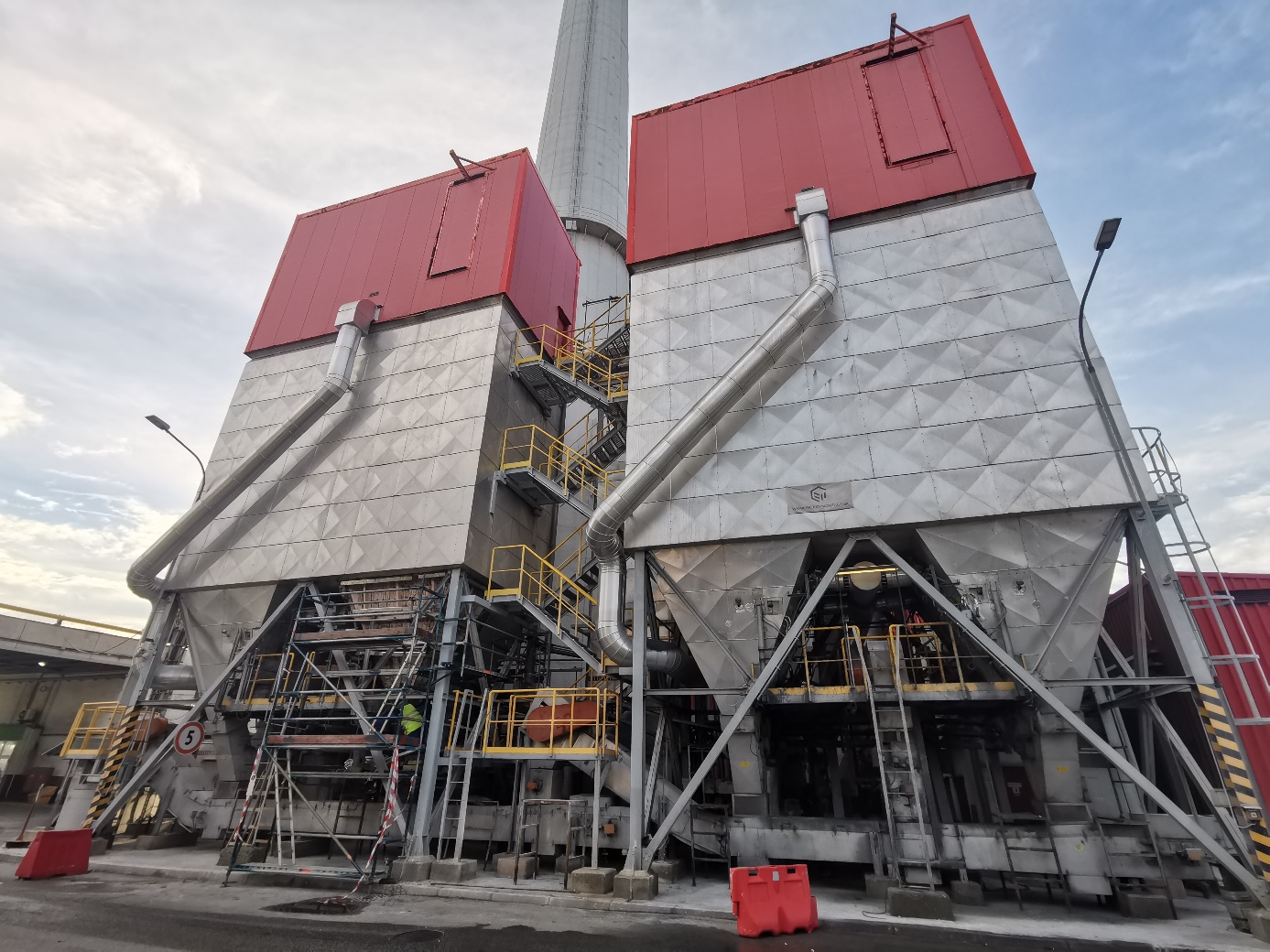 Rozsah prác generálnej opravy textilných filtrov:Demontážne práce:demontáž 16 ks krytov komôr filtračných zariadení (spolu 8 komôr x 2 kryty na každej komore) pomocou elektrického kladkostroja a reťazového závesu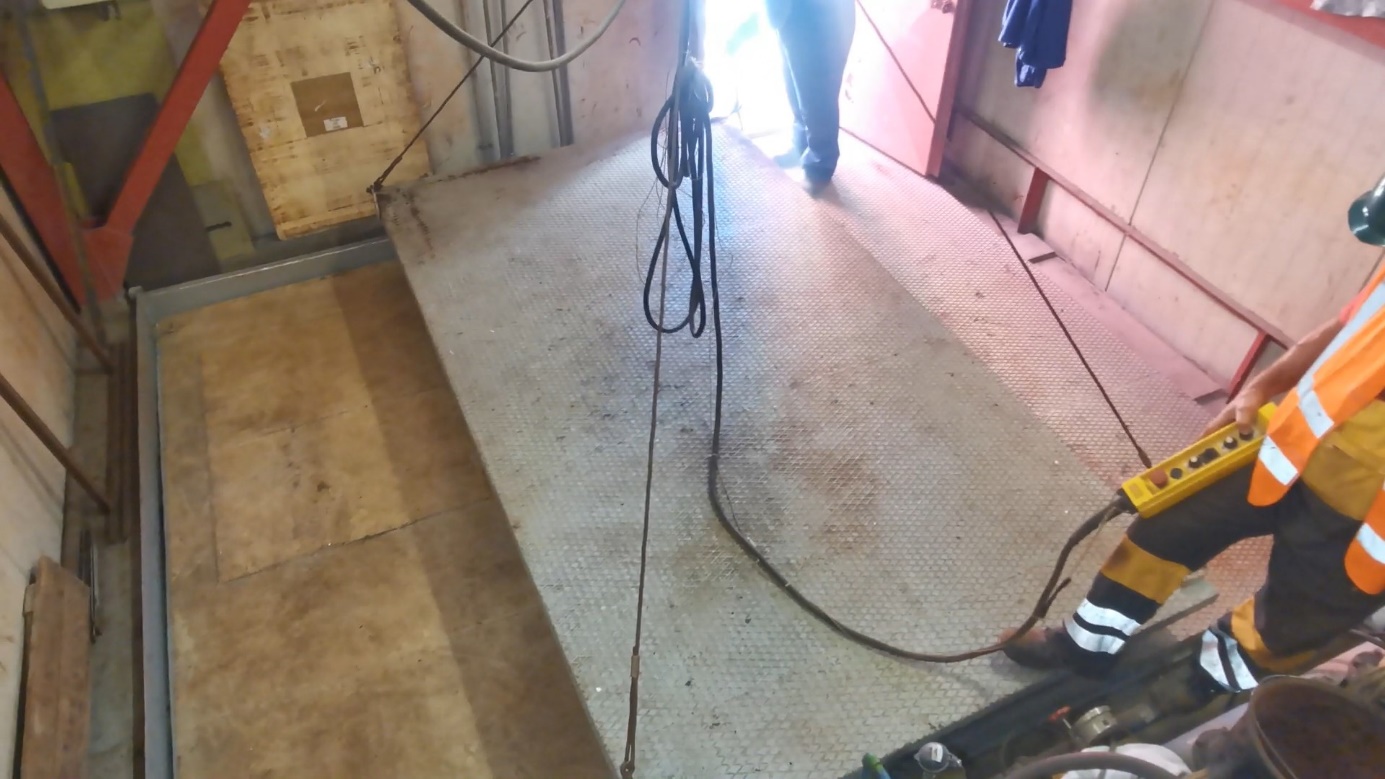 demontáž starých filtračných rukávov a košov v celkovom počet 1224 ks a uloženie do kontajnerov, ktoré určí Obstarávateľ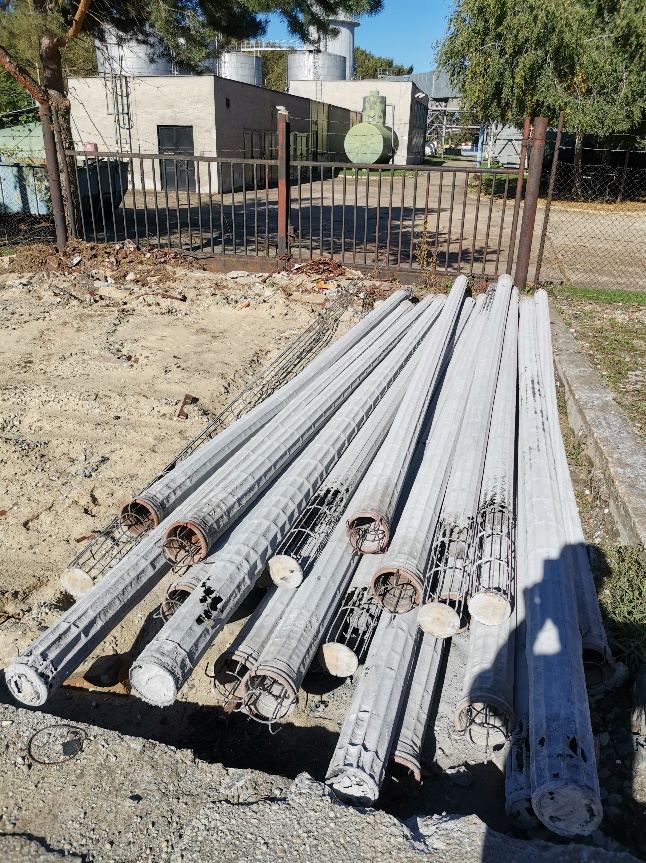 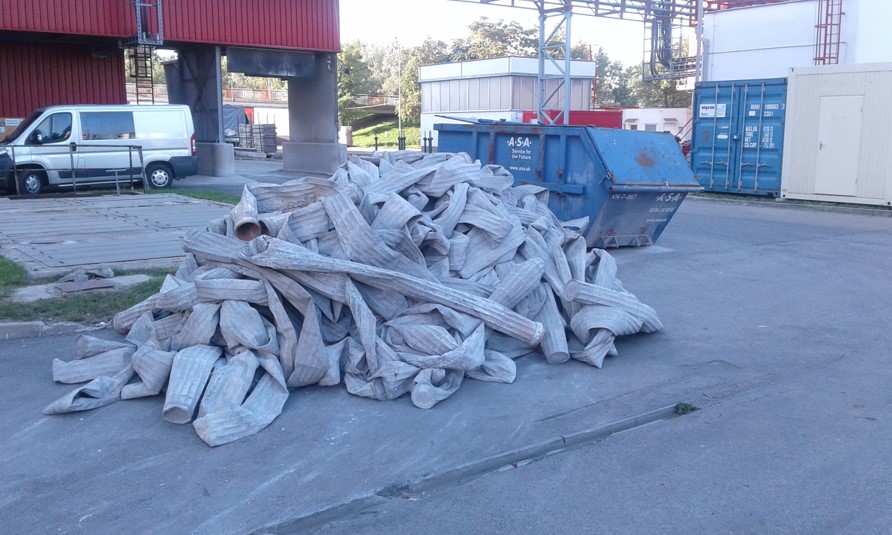 demontáž elektroinštalácie a ovládacích prvkov regenerácie filtračného zariadenia (cievky, ventily, kabeláž, atď.)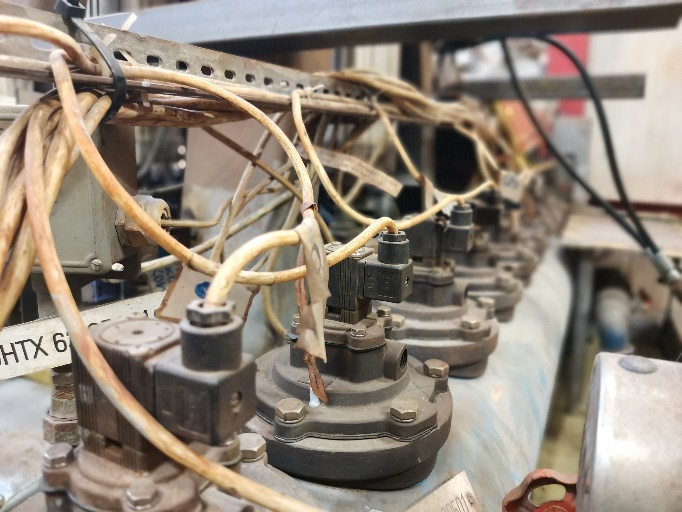 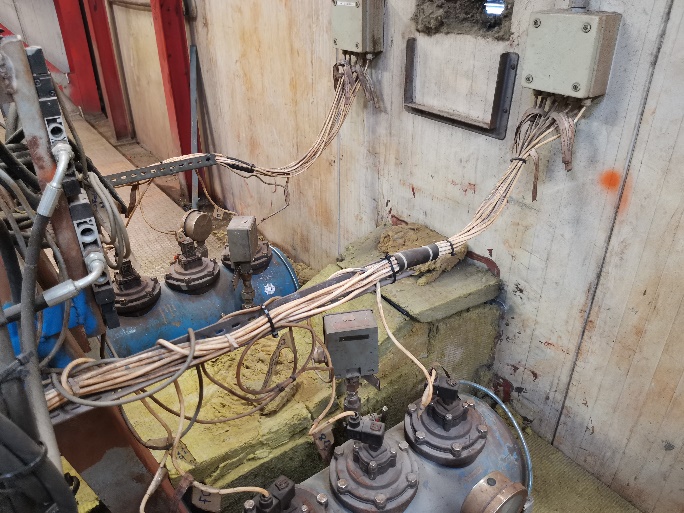 demontáž rozvodov vzduchu a 8 ks vzdušníkov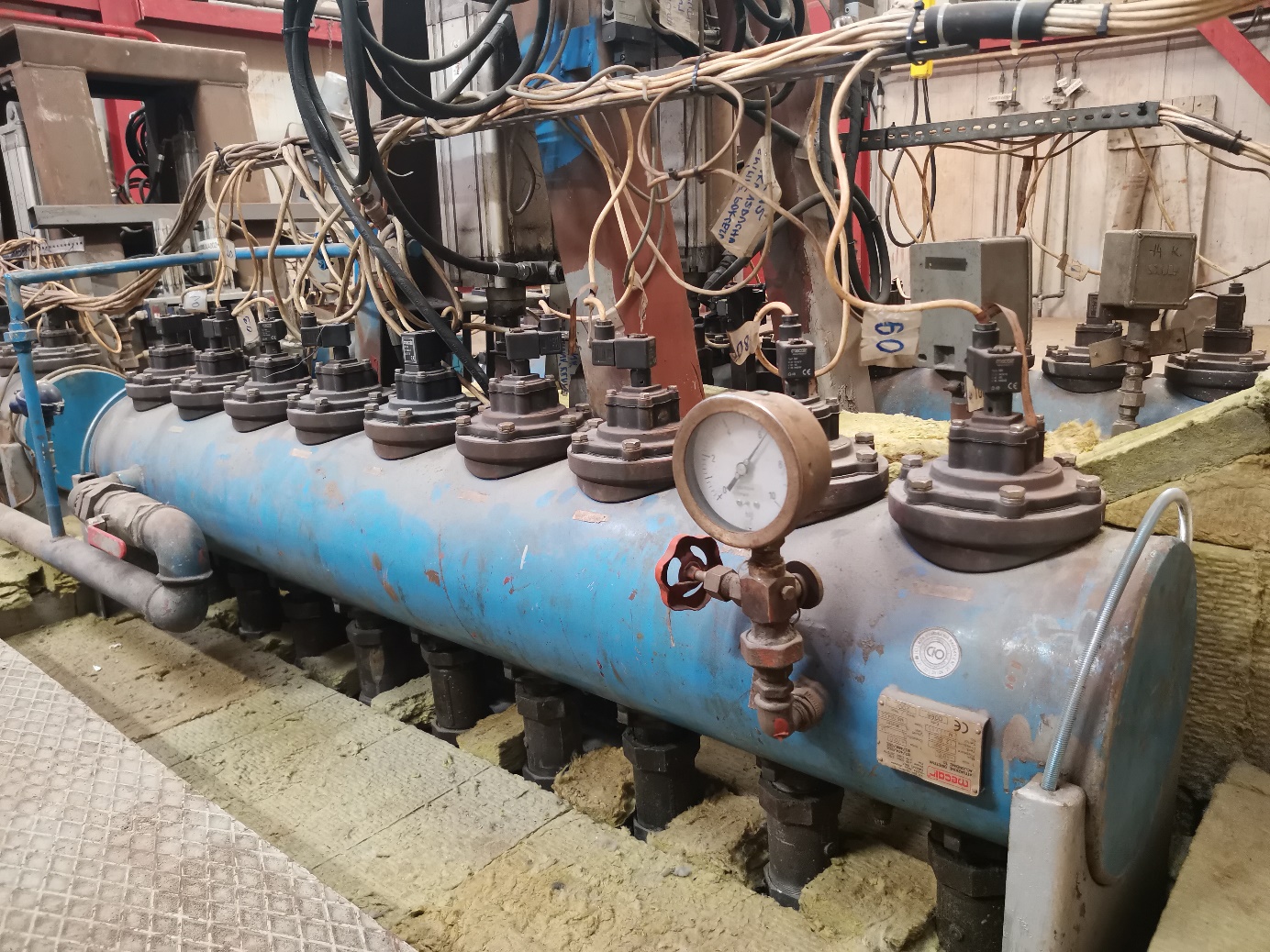 demontáž (vypálenie/vyrezanie) starého oceľového obvodového opláštenia komôr filtračných zariadení,demontáž vnútorných rozvodov vzduchu, regeneračných ohybov, rúrok a priechodiek vzdušníkov v celkovom počte 72 ks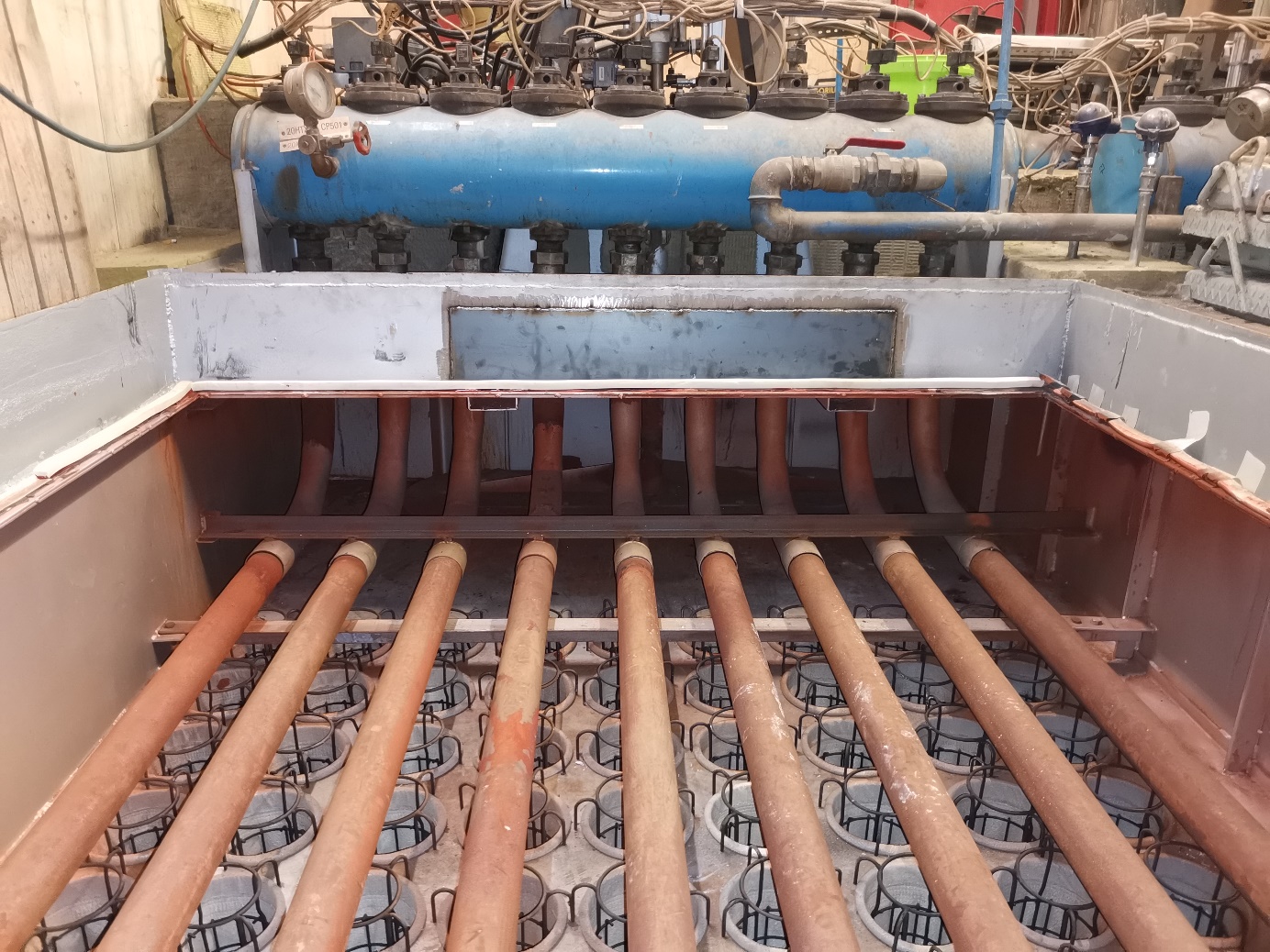 demontáž 8ks hlavných a 8 ks pomocných pneumatických valcov klapiek komôr a 4 ks podpernej konštrukcie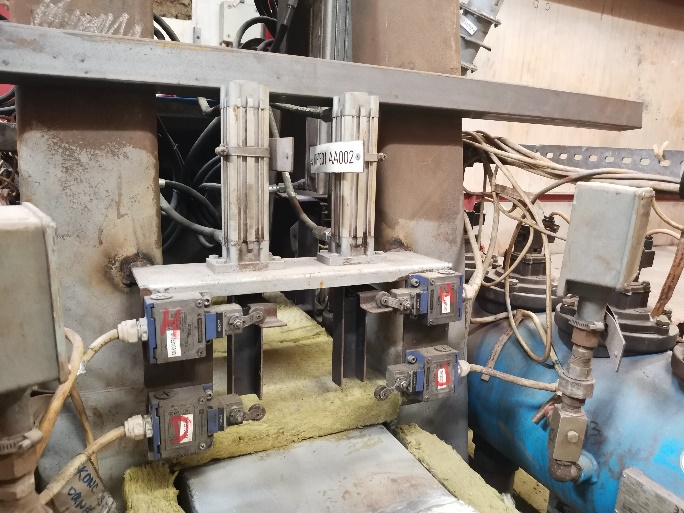 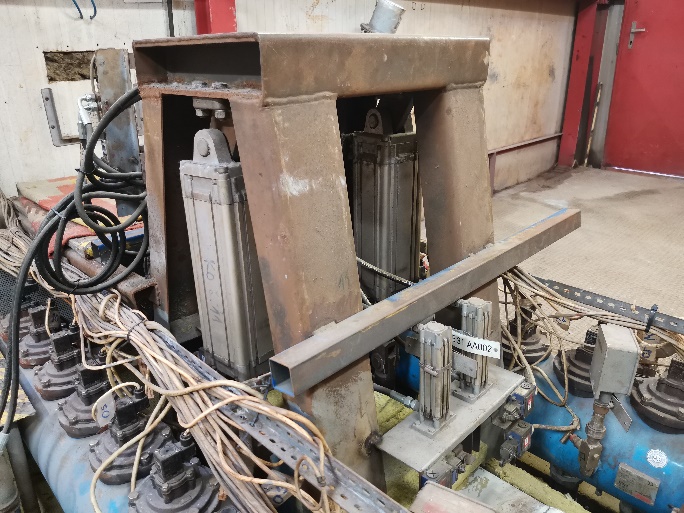 demontáž nosných plechov komôr pod vzdušníkmi a nosných U-profilov klapiek komôr filtračných zariadení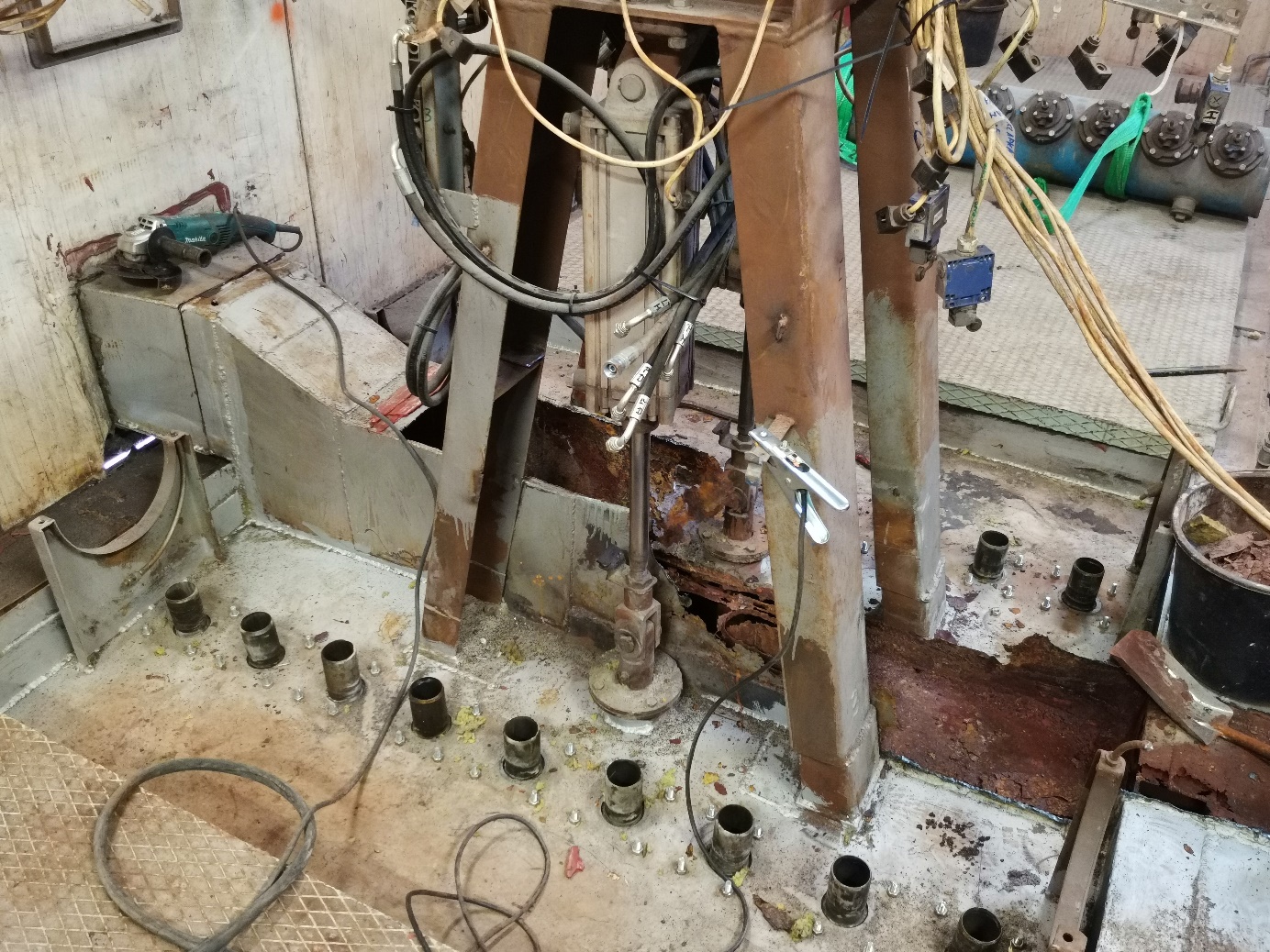 demontáž (vypálenie/vyrezanie) poškodených stien plechov merania tlakovej straty všetkých komôr filtračných zariadení,demontáž (vypálenie/vyrezanie) poškodených miest vonkajšieho opláštenia filtračných zariadení v miestach merania tlakovej straty,demontáž silikónového tesnenia krytov komôr,demontáž (vypálenie/vyrezanie) poškodených dosadacích miest krytov všetkých komôr filtračných zariadení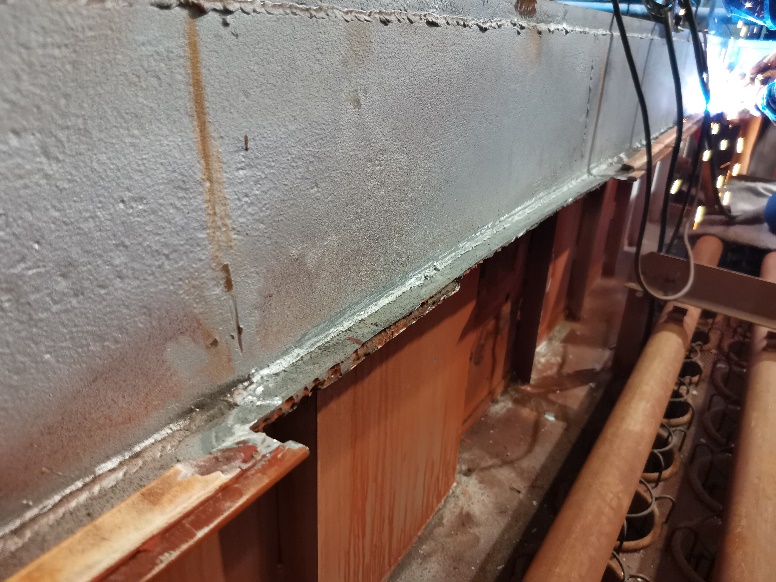 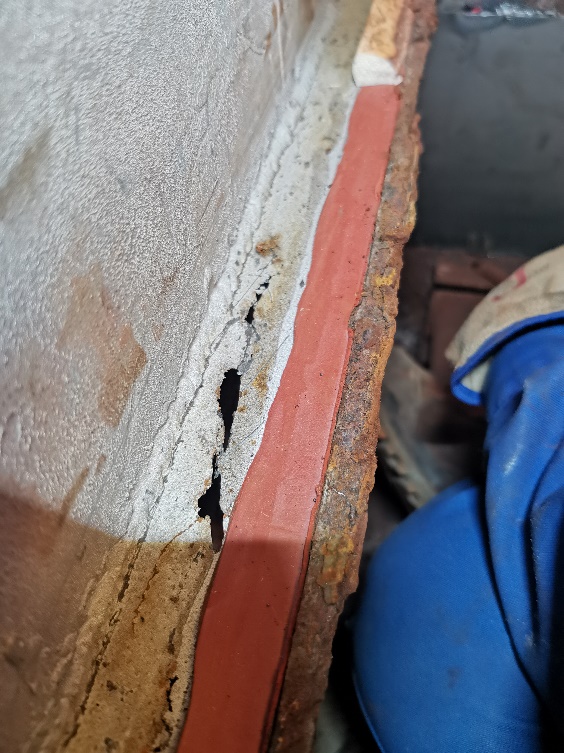 demontáž existujúcich rozvodov merania tlakovej straty v komorách filtračných zariadení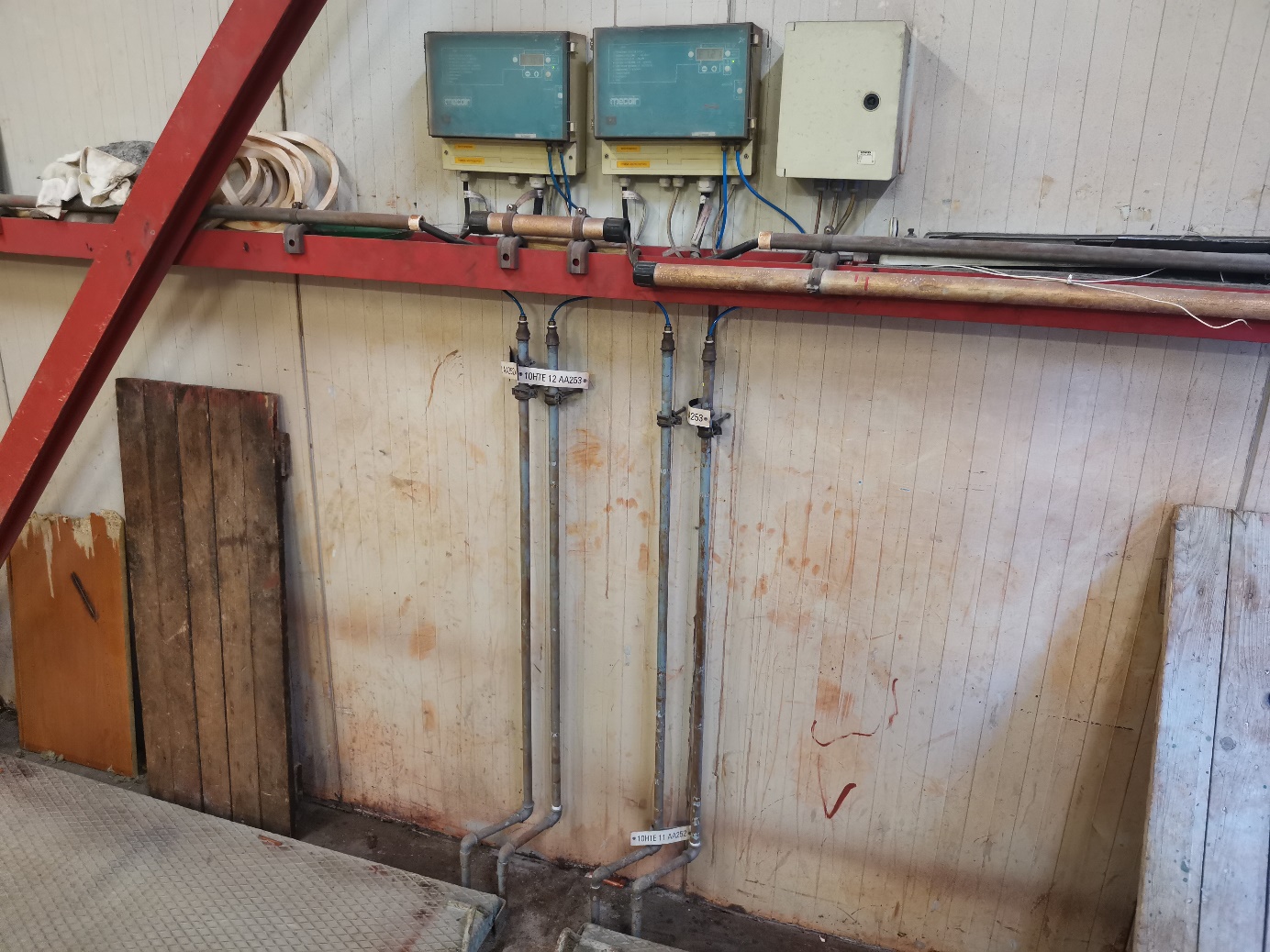 demontáž (vypálenie/vyrezanie) poškodených miest rozdeľovacích plechov stien komôr spalinových klapiek,demontáž oplechovania a izolácie spodných zvodiek komôr,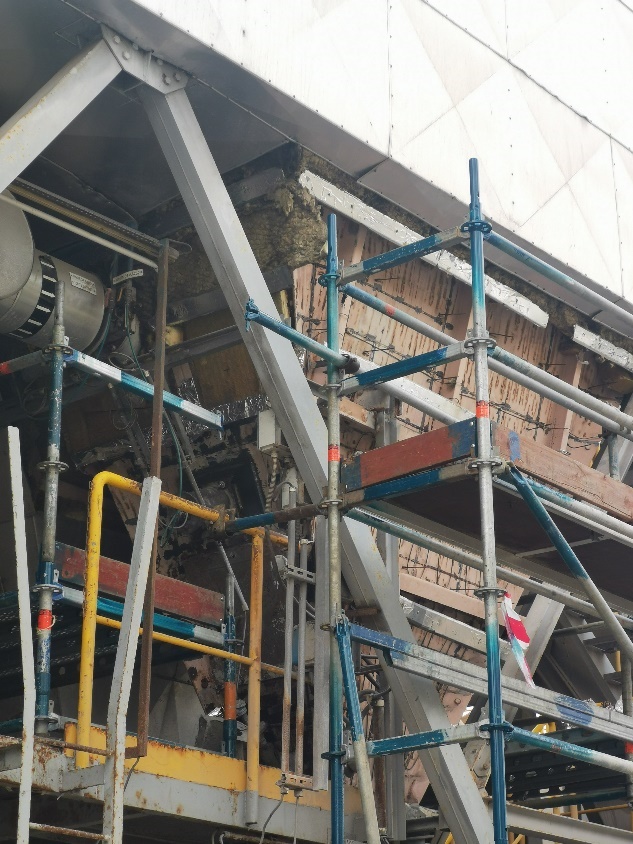 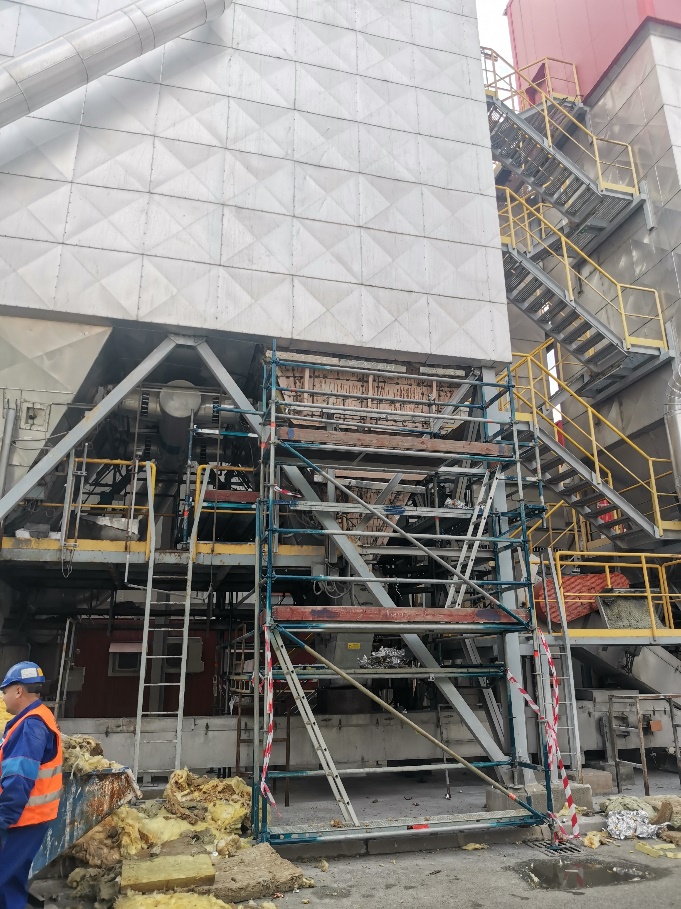 demontáž elektrických ohrevov zvodiek komôr,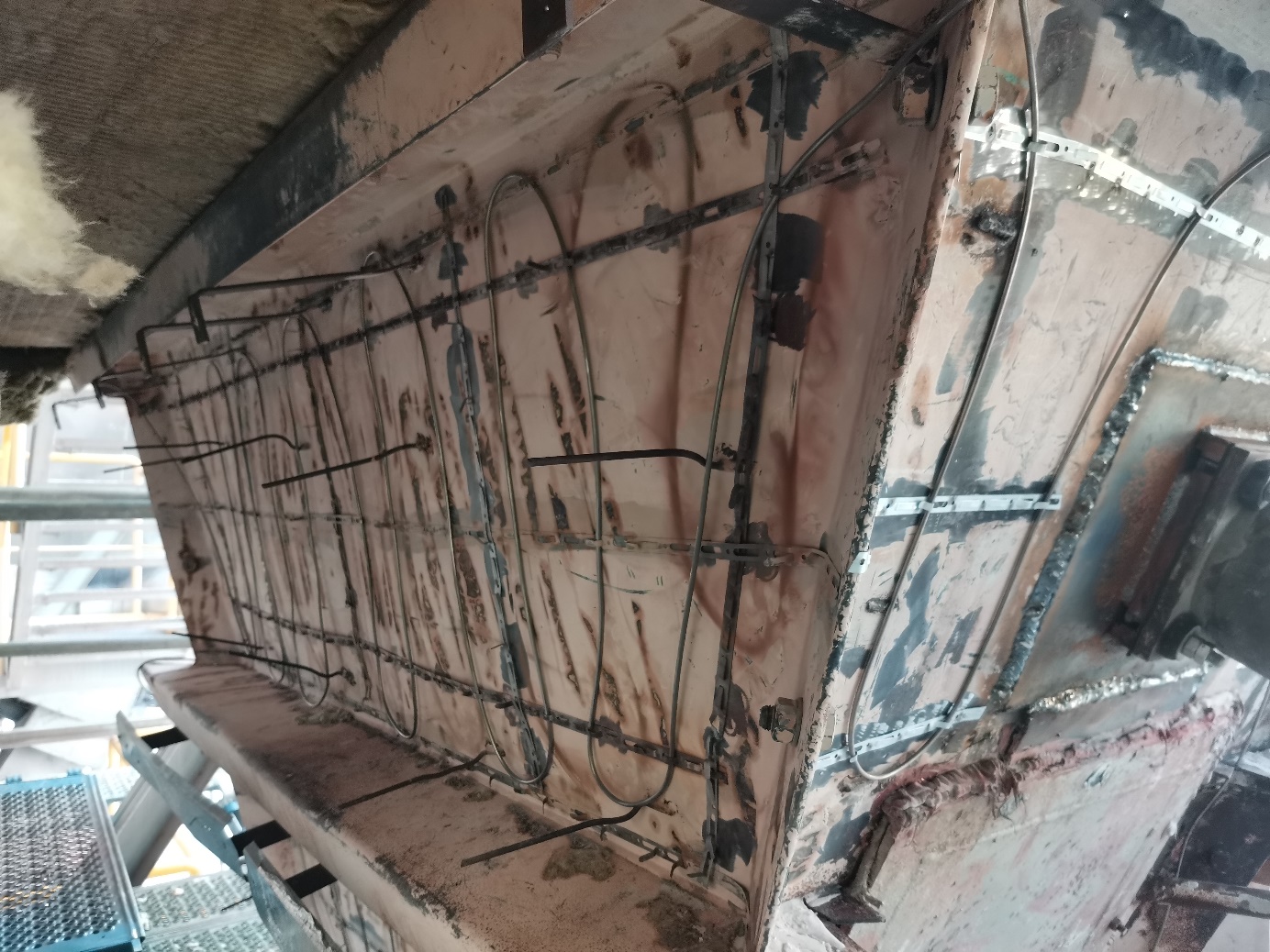 demontáž migálnych klapiek a nožových uzáverov všetkých komôr,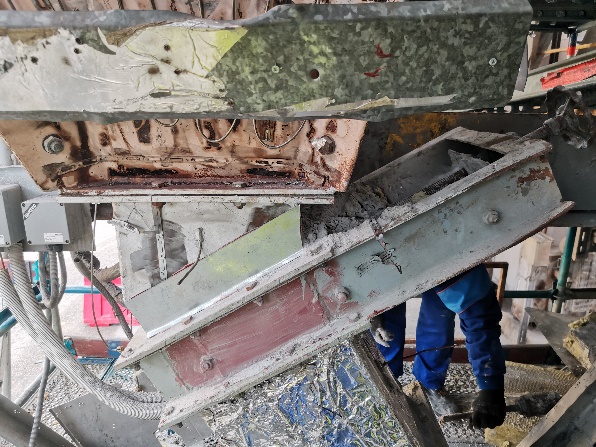 Nožový uzáver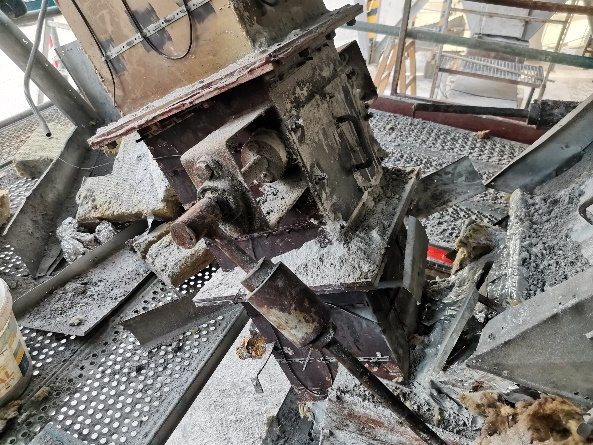 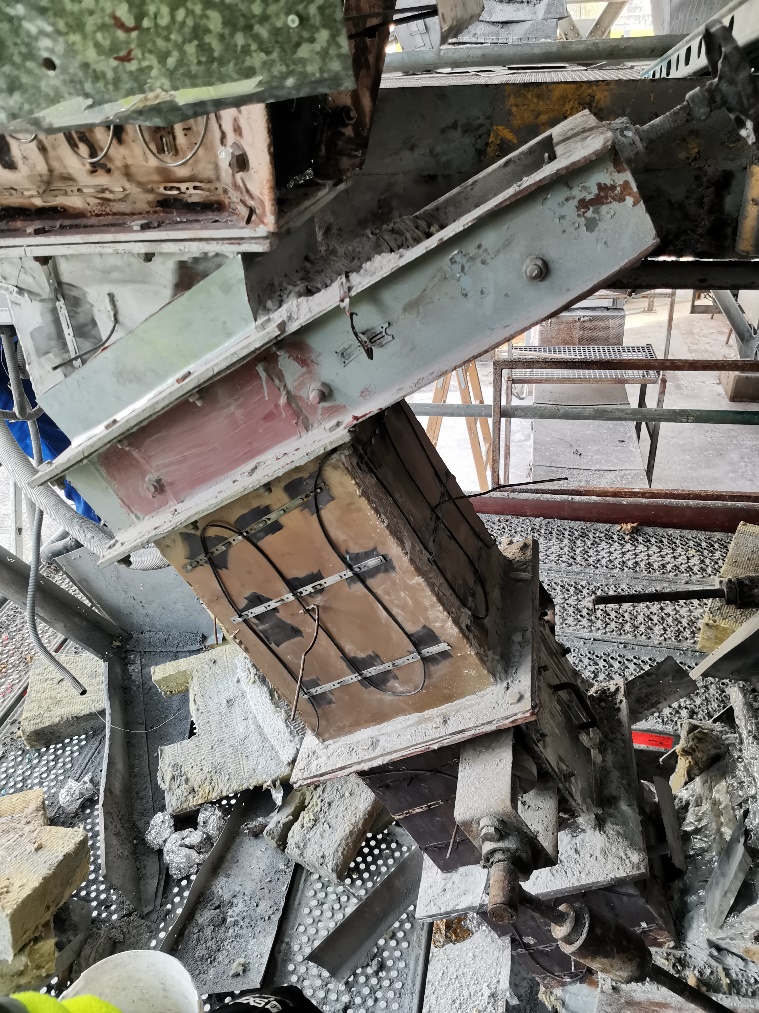 Migálna klapkademontáž nožového uzáveru na sile zbytkového popola,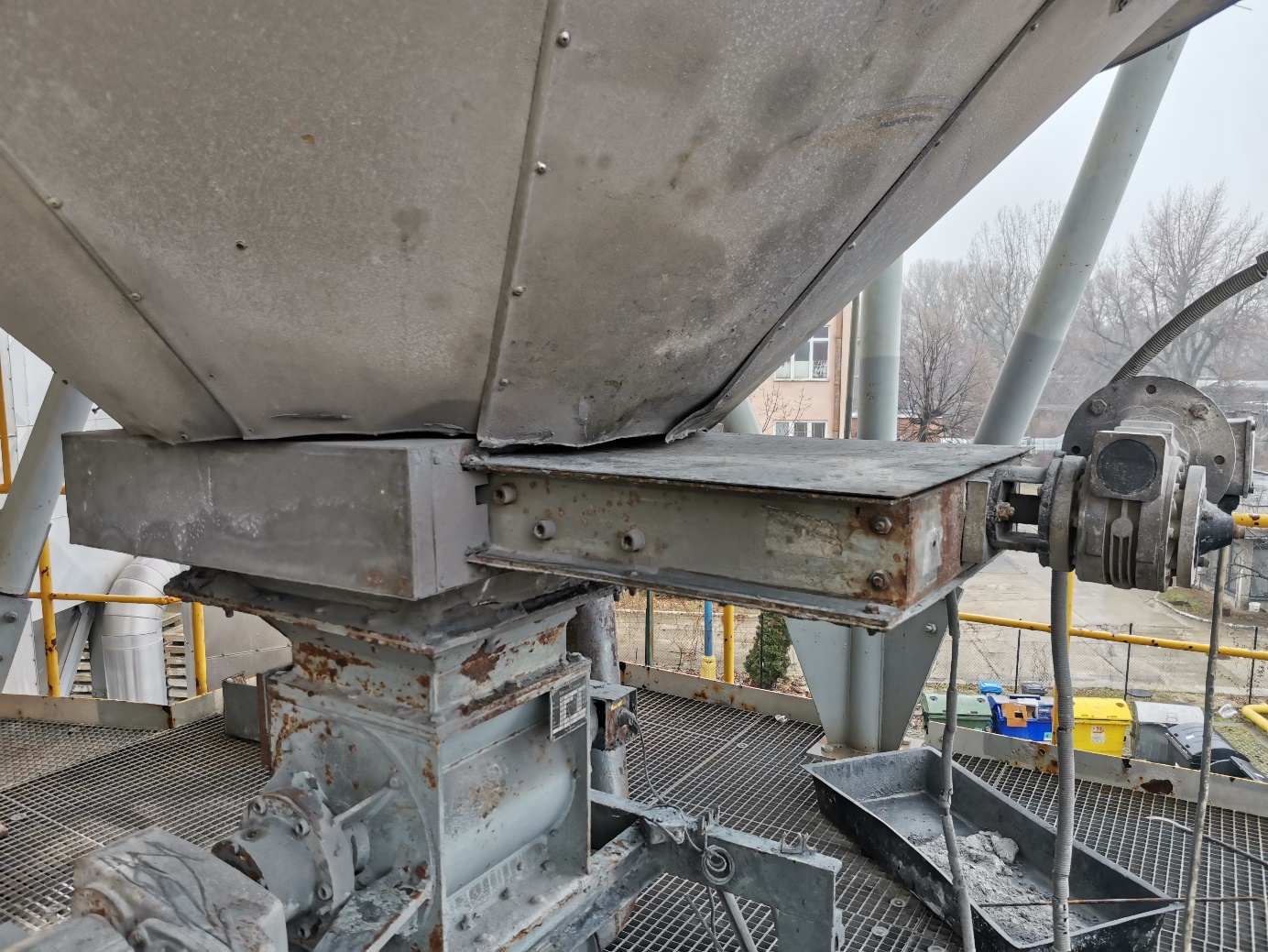 demontáž (vypálenie/vyrezanie) starého oceľového obvodového opláštenia ohrevov filtračných zariadení v celkovom počte 4 ks v maximálnom predpokladanom rozsahu 10 m2.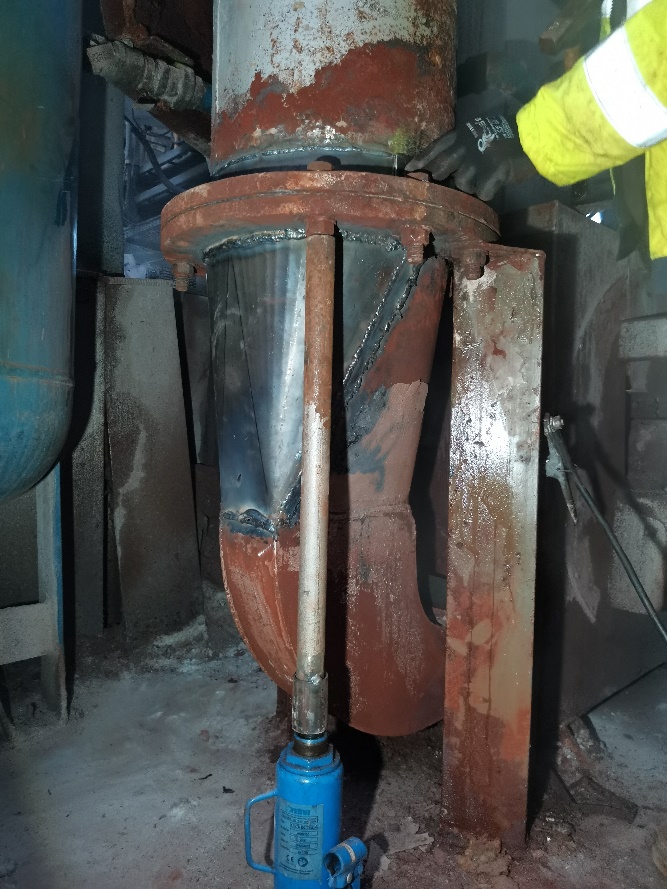 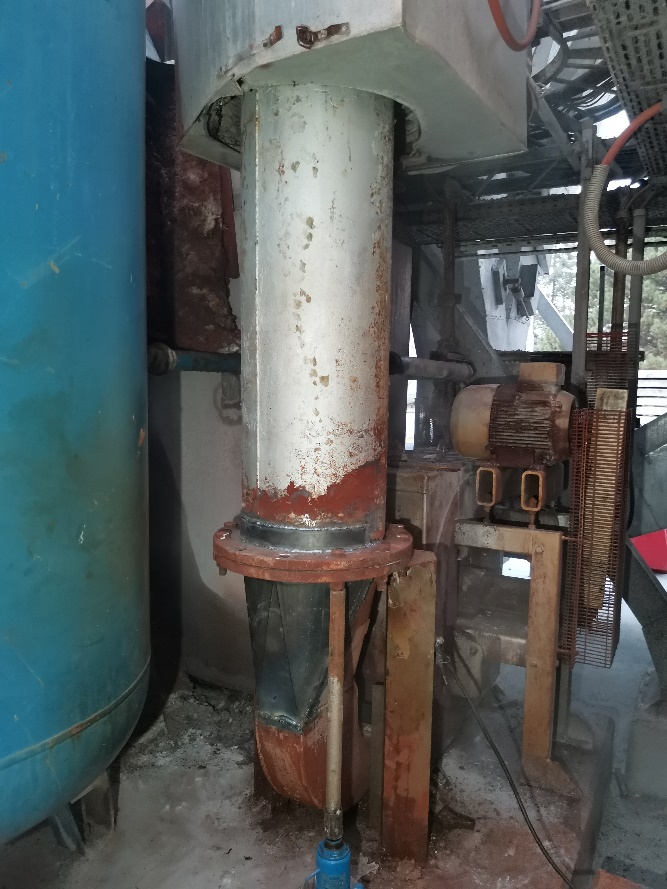 Montážne práce:realizácia defektoskopie – zmeranie hrúbky stien plechov nečistej komoryoprava zvislých stien v komorách nečistého plynu t. j. navarenie oceľových plechov triedy 11.375 o hrúbke 4mm na miesta kde sa vykazujú netesnosti, v maximálnom predpokladanom rozsahu 70 m2 / komora, spolu 8 komôr x 70 m2 = 560 m2,oprava šikmých stien zvodiek v komorách nečistého plynu t. j. navarenie oceľových plechov triedy 11.375 o hrúbke 4mm v celom rozsahu plochy 20 m2 / zvodka, spolu 8 zvodiek x 20 m2 = 160 m2,dodanie a montáž nových migálnych klapiek a nožových uzáverov 820 x 425 všetkých komôr filtračných zariadení,dodanie a montáž nového nožového uzáveru 1300 x 653 na sile zbytkového popola,montáž nových rozvodov potrubia meranie tlakovej straty v komorách,oprava t. j. navarenie oceľových plechov triedy 11.375 o hrúbke 3mm na poškodené a vyrezané miesta opláštenia komôr v maximálnom predpokladanom rozsahu 10 m2 / filtračné zariadenie, spolu 2 filtračné zariadenia x 10 m2 = 20 m2,doplnenie izolačných dosiek z minerálnej alt. kamennej vlny na opláštenie komôr pod vzdušníkmi a nosných profilov klapiek komôr filtračných zariadení v maximálnom predpokladanom rozsahu 10 m2 / filtračné zariadenie, spolu 2 filtračné zariadenia x 10 m2 = 20 m2,Izolačná doska hr. 50 mm, súčiniteľ tepelnej vodivosti izolácie: λ = 0,036 (W/m.K)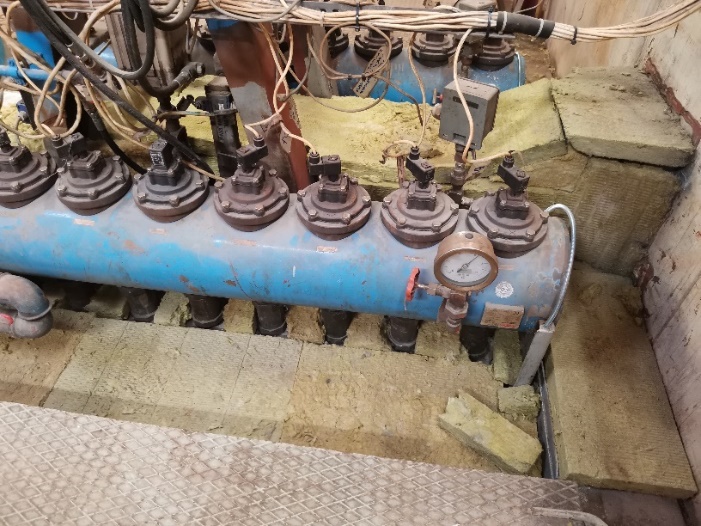 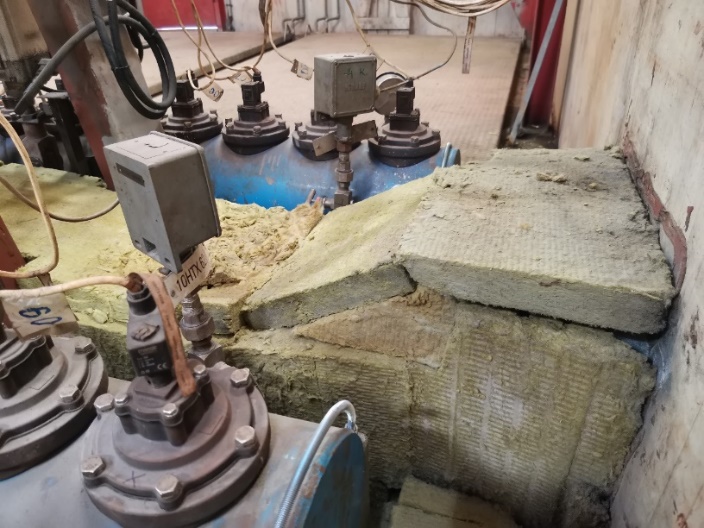 montáž a opravy dosadacích miest krytov všetkých komôr filtračných zariadenímontáž/navarenie nových oceľových plechov triedy 11.375 o hrúbke 4mm na poškodené časti stien komôr čistého plynu a deliacej roviny v maximálnom predpokladanom rozsahu 10 m2 / komora, spolu 8 komôr x 10 m2 = 80 m2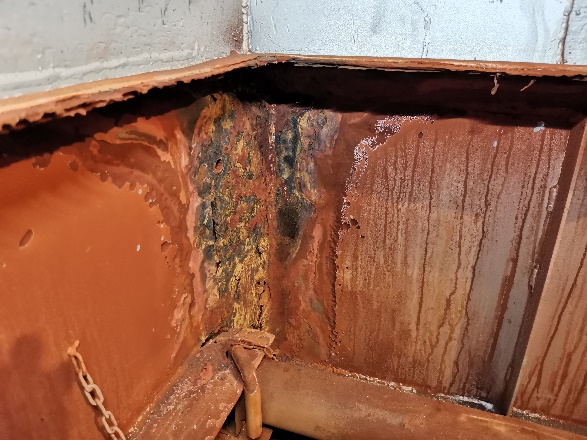 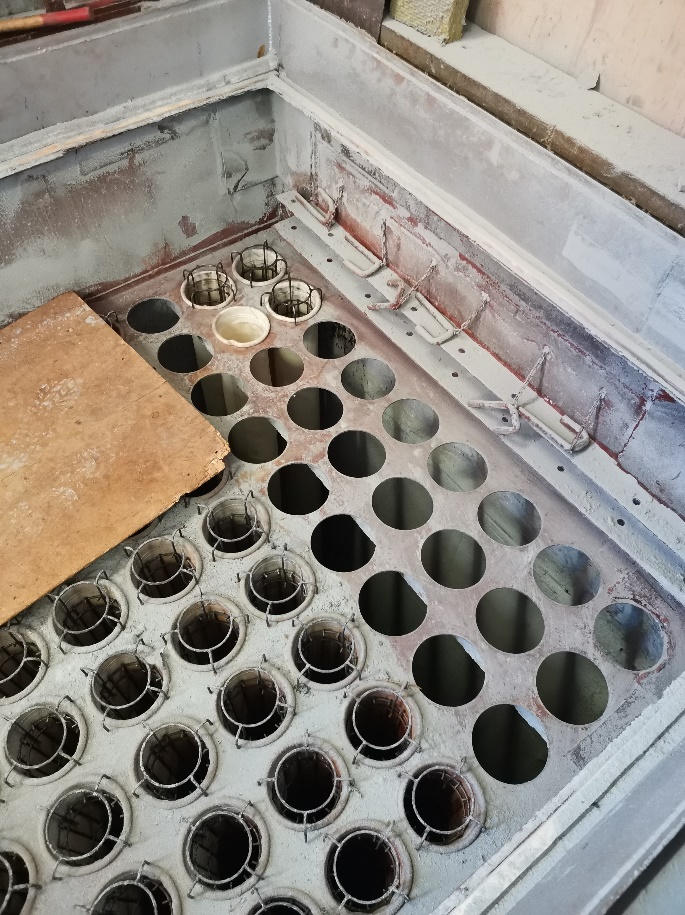 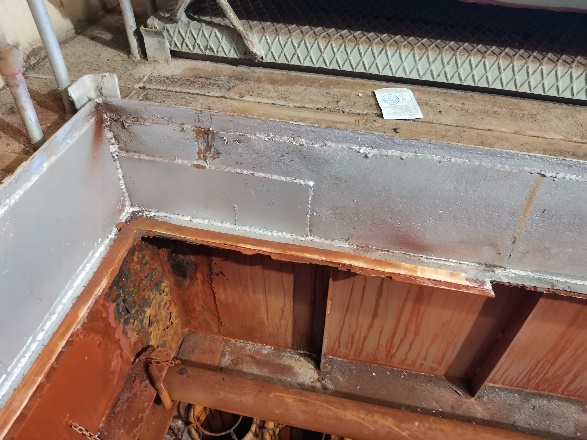 nástrek stien čistých komôr filtračných zariadení tepelne odolnou ochrannou hliníkom pigmentovanou polysiloxánovou farbou montáž hlavných, pomocných valcov klapiek komôr a podpernej konštrukcie,dovoz a montáž filtračných rukávov do deliacej roviny v celkovom počte 1224 ks,Technická špecifikácia filtračných rukávov:požadované množstvo: 1224 ksrozmer filtračných rukávov: 148/5975 mmmateriál filtračného rukáva:  polyphenylensulfid PPS/PPS 554 glaze CS 31horná časť: manžeta našitá - schnapringspodná časť: 2x dno + výstužplášť filtračného rukáva: zvarené, bez gumového tesnenia.dovoz a montáž oporných košov do nainštalovaných filtračných rukávovTechnická špecifikácia oporných košovpožadované množstvo: 1224 ksrozmer oporných košov: 144/5960 mmhlavný materiál oporných košov: oceľ triedy: 11343horný koniec oporných košov: závesný hák zahnutýstredná časť: kôš nedelený, 12ks pozdĺžnych drôtovdolný koniec: dno zalisovanépovrchová úprava: vysokoteplotný komaxit-Ldodávka a montáž silikónového tesnenia krytov komôr (spolu na všetky komory 40/20 mm x 82m),montáž rozvodov vzduchu, 8 ks vzdušníkov, 8 ks hlavných a 8 ks pomocných pneumatických valcov filtračných zariadení,výroba a montáž nových gumených priechodiek rozvodov stlačeného vzduchu na vzdušníkoch na regeneráciu filtračných rukávov v celkovom počte 72 ks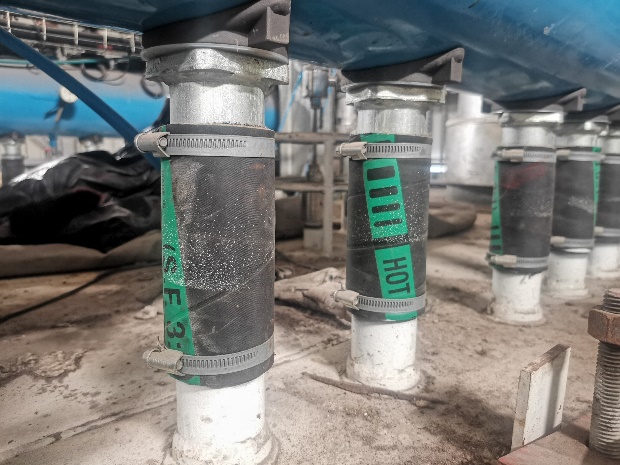 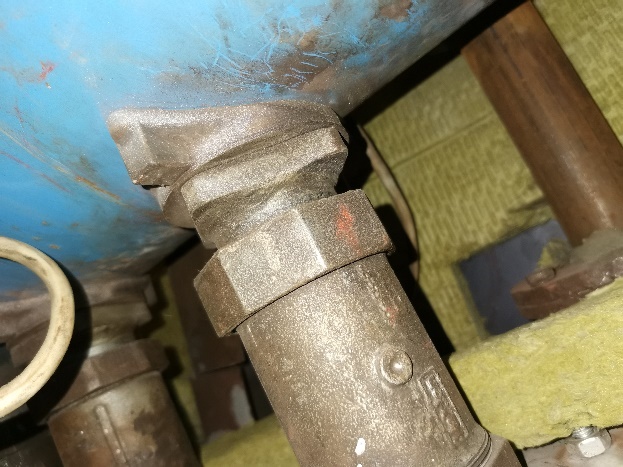             Pôvodné oceľové nátrubky                        Požadované gumené priechodkymontáž nových ohybov a rúr regenerácie filtračných rukávov v celkovom počte 72 ksOhyb: 76,1 x 3,2 mm R=3DN 90° / P265GHRúra: 76,1 x 3,2 x 3400 mm / 11353.1 s predvŕtanými 17 dierami pre ofukovanie filtračných rukávovmontáž elektroinštalácie a ovládacích prvkov regenerácie filtračných zariadení,montáž všetkých 16 ks krytov komôr filtračných zariadení,dodávka a montáž nových elektrických ohrevov všetkých 8ks zvodiek komôrCelý set elektrickej vykurovacej slučky 110 EMK priemyselného elektrického ohrevu s príslušenstvom ktorý sa bude inštalovať pre jednu komoru filtra obsahuje tieto komponenty:vyhrievacia slučka 110 EMK VA 1000, dl. 38 m + SK, 4 200 W/400V AC - 2ks vyhrievacia slučka 110 EMK VA 10k, dl. 12 m + SK, 1 330 W/400V AC - 1ks fixačná páska, dĺžka 10 m - 8 kskapilárny termostat do + 300°C, kontakt 16A; IP 65 – 2 kskáblová priechodka tepelnou izoláciou - 14 kshliníková lepiaca páska do+ 150°C 50 mm x 50 m- cca 20 kskrabica rozvodná rozmer cca: 160/160/90; IP66 – 4 ksmontáž novej izolácie z kamennej alt. minerálnej vlny s hliníkovou fóliou, a montáž nového oplechovania zvodiek komôr v maximálnom predpokladanom rozsahu 200 m2Tepelná izolácia je dvojvrstvová kamenná alt. minerálna vlna:1. vrstva max. 200 m2: izolačná doska hr. 100 mm s hliníkovou fóliou a s tepelnou odolnosťou min. 150 °C, súčiniteľ tepelnej vodivosti izolácie: λ = 0,049 (W/m.K)2. vrstva max. 200 m2: izolačná rohož hr. 50 mm s hliníkovou fóliou a s tepelnou odolnosťou min. 150 °C, súčiniteľ tepelnej vodivosti izolácie: λ = 0,049 (W/m.K)3. vrstva max. 200 m2: hliníkový plech hladký o hrúbke min. 1,2 mm, EN AW 1050A, 5754oprava t. j. navarenie oceľových plechov triedy 11.375 o hrúbke 4mm na poškodené a vyrezané miesta opláštenia ohrevu filtračných zariadení v maximálnom predpokladanom rozsahu 10 m2,Precoating - zaprášenie filtračných rukávov s použitím vápenného hydrátu a nábeh filtračných zariadení do prevádzky,kontrola tesnosti filtračných zariadení po zaprášení.Obstarávateľ požaduje aby Zhotoviteľ zabezpečil k vykonaniu diela potrebný spojovací materiál, spotrebný materiál, zvárací a rezný materiál, technické plyny, technickú prípravu oceľových plechov, nástroje, náradie a dodávku potrebného množstva vápenného hydrátu pre zaprášenie filtračných zariadení. Použitý materiál pri vykonaní montážnych prác (napr. spojovací materiál, tesnenie a ďalšie), ktorý nie je uvedený v prílohe č.2 „Návrh na plnenie kritérií“, bude jeho cena zahrnutá v cene montážnych prác. V celkovej cene budú zahrnuté aj dopravné, ubytovacie a všetky súvisiace náklady spojené s vykonaním diela.Po ukončení prác je potrebné preveriť funkčnosť elektrických ohrevov a vypracovať Odbornú prehliadku a Odbornú skúšku (revíziu) elektrického zariadenia podľa platnej legislatívy.Oprava filtračných zariadenia a všetky s tým súvisiace práce musia byť vykonané a dodané v zmysle zákona č. 124/2006 Z. z. o BOZP a v súlade s platnou legislatívou a technickými normami SR, ktoré sa týkajú zhotovenia diela a diela samotného.Stavebné a prípravné práce:montáž a demontáž lešenia vo vnútorných priestoroch (komory) filtračných zariadení v celkovom rozsahu 65 m3 / komora, spolu 8 komôr x 65 m3 = 520 m3montáž a demontáž lešenia vo vonkajších priestoroch okolo zvodiek filtračných zariadení v celkovom rozsahu 700 m3pieskovanie vnútorných plôch nečistých komôr filtračných zariadení na stupeň čistoty Sa 2 v celkovom rozsahu 90 m2 / komora, spolu 8 komôr x 90 m2 = 720 m2, a následné vyčistenie komôr od použitého piesku. Použitý piesok sa uloží do kontajnerov a vysype sa do zásobníka škvary.ZhotoviteĽ musí disponovať personálnym a materiálovo-technickým vybavením pre riadny výkon predmetu zákazky.Zhotoviteľ si musí na vlastné náklady zabezpečiť ubytovanie počas realizácie predmetu zákazky. Zároveň si zhotoviteľ musí zabezpečiť šatňový kontajner ak ho potrebuje počas realizácie predmetu zákazy, Šatňový kontajner môže uložiť u Obstarávateľa v mieste výkonu predmetu zákazky.Zhotoviteľ musí na žiadosť Objednávateľa predložiť všetky povolenia pracovníkov vykonávajúcich práce, atestov materiálov, zvárači musia mať certifikát-osvedčenie o skúške zváračov. Zhotoviteľ na žiadosť preukáže predložením certifikátu o kvalifikačnej skúške zvárača podľa EN ISO 9606-1 osoby, ktorá bude činnosť zvárača na predmete zákazky vykonávať, alebo rovnocenným dokladom vydávaným v mieste pôsobenia pracovníka.Protiplnenia OLO:.poskytnutie zdrojov ako elektrina, voda, stlačený vzduchposkytnutie el. kladkostroja s nosnosťou 1000 kg pre manipuláciu krytov komôr, vzdušníkov, oceľovej konštrukcie a pod.sociálny kontajner (WC, sprchy)likvidácia odpadovTermín vykonania diela:Práce musia byť zrealizované počas jarnej odstávky máj / jún 2024. Presný harmonogram dodá Obstarávateľ Zhotoviteľovi najneskôr 30 dní pred začiatkom odstávky.Zhotoviteľ je povinný zrealizovať všetky požadované práce v uvedených termínoch s ohľadom na výkon ostatných odstávkových prác OLO a.s., resp. podľa Objednávateľom vopred dodaného harmonogramu prácPlatobné podmienky:Zhotoviteľ bude Obstarávateľovi fakturovať práce vždy podľa skutočného rozsahu použitého materiálu z maximálneho predpokladaného rozsahu materiálu stanoveného Obstarávateľom, a podľa skutočne vykonaných prác uvedené v montážnom denníku, ktorý bude zhotoviteľ denne predkladať oprávnenej osobe objednávateľa na odsúhlasenie.Záručná doba:Zhotoviteľ zodpovedá za vlastností realizovaného predmetu zmluvy/zhotoveného diela podľa platných technických noriem, počas záručnej doby v trvaní:36 mesiacov - dodávka filtračných hadíc,36 mesiacov - dodávka oporných košov a12 mesiacov na materiál a práce.